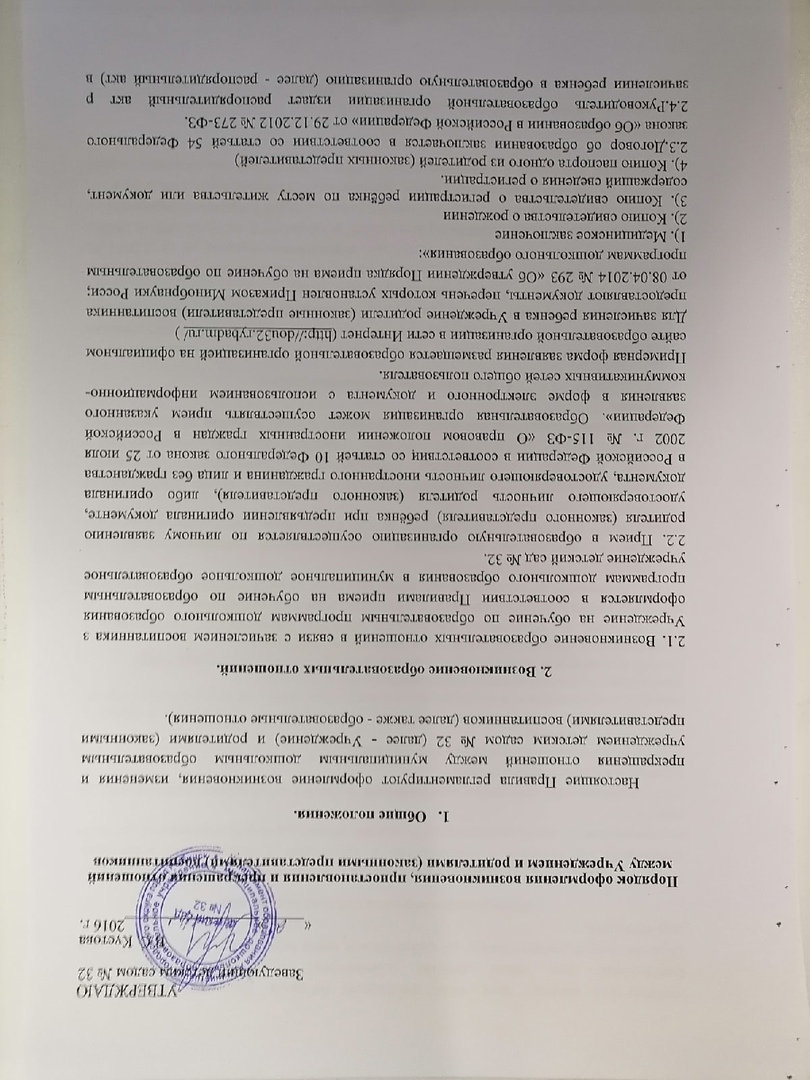 течение трех рабочих дней после заключения договора. Распорядительный акт в  трехдневный срок после издания размещается на информационном стенде образовательной организации и на официальном сайте образовательной организации в сети Интернет.3.Прекращение образовательных отношений3.1.Прекращение образовательных отношений в связи с отчислением воспитанника из учреждения оформляется в соответствии с Правилами и основаниями отчисления воспитанников из муниципального дошкольного образовательного учреждения детского сада № 32.3.2.Образовательные отношения прекращаются в связи с отчислением воспитанника из учреждения в следующих случаях:-в связи с получением дошкольного образования;-досрочно по основаниям:1)инициатива родителей (законных представителей) воспитанника, в том числе в случаеперевода воспитанника для продолжения освоения образовательной программы в другую организацию, осуществляющую образовательную деятельность;	,2)по обстоятельствам, не зависящим от воли родителей (законных представителей)воспитанника и Учреждения, в том числе ликвидация учреждения.	3.3.Отчисление из Учреждения оформляется приказом заведующего Учреждением с внесением соответствующей записи в Журнал учета движения воспитанников.3.4.При отчислении из учреждения заявителю выдаются на руки документы личного дела воспитанника и его медицинская карта.3.5.Права и обязанности воспитанника, предусмотренные законодательством об образовании и локальными нормативными актами Учреждения, прекращаются с даты его отчисления из Учреждения.3.6.В случае прекращения деятельности Учреждения, а также в случае аннулирования лицензии на право осуществления образовательной деятельности, Учредителе обеспечивает перевод воспитанников с согласия родителей (законных представителей) з другие образовательные* организации, реализующие соответствующие образовательные программы.4. Платные образовательные услуги4.1.Возникновение образовательных отношений в связи с зачислением воспитанника на обучение в рамках оказания платных образовательных услуг оформляется в соответствии с Положением об оказании платных услуг, утверждаемым приказом заведующего детским садом № 32 ежегодно до 1 октября текущего учебного года.4.2.Договор об оказании платных образовательных услуг заключается в соответствии с Гражданским кодексом Российской Федерации, Федеральным законом от 29.12.2012 № 273-ФЗ "Об образовании в Российской Федерации" и Законом РФ от 07.02.1992 № 2300-1 "О защите прав потребителей", Постановлением Правительства Российской Федерации от 15.08.2013 № 706 «Об утверждении Правил оказания платных образовательных услуг»4.3.Основания изменения и расторжения договора о оказании платных образовательных услуг:-соглашение сторон;	.-действующее законодательство Российской Федерации.	Наряду с установленными статьей 61 Федерального закона «Об образовании в Российской Федерации» основаниями прекращения образовательных отношений по инициативе учреждения договор об оказании платных образовательных услуг может быть расторгнут в одностороннем порядке Учреждением в случае просрочки оплаты стоимости платных образовательных услуг, а также в случае, если надлежащее исполнение обязательства по оказанию платных образовательных услуг стало невозможным вследствие действий (бездействия) воспитанника.5.Изменение образовательных отношений	Изменение образовательных отношений регулируется ст. 57 Федерального закона «Об образовании в РФ» от 29.12.2012 № 273-ФЗ.Образовательные отношения могут быть изменены как по инициативе родителей (законных представителей) воспитанника, так и по инициативе организации, осуществляющей образовательную деятельность.Основанием для изменения образовательных отношений является распорядительный акт организации, осуществляющей образовательную деятельность, изданный заведующим Учреждением.	-6.Настоящие Правила действуют до принятия новых или внесения изменений и действующие Правила.